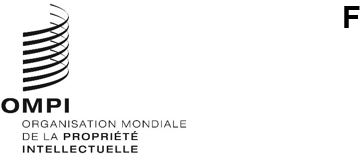 SCCR/42/INF/1Original : anglaisdate : 5 mai 2022Comité permanent du droit d’auteur et des droits connexesQuarante-deuxième sessionGenève, 9 – 13 mai 2022Ordre du jour annotéétabli par le SecrétariatOrdre du jour indicatif et approche souple : si les délibérations sur un point de l’ordre du jour se terminent plus tôt que prévu dans le présent ordre du jour annoté, l’examen du point suivant débutera si possible immédiatement et le temps restant pourra être utilisé pour traiter les points de l’ordre du jour qui n’ont pas encore été examinés.  Dans cette mesure, l’attribution d’un certain nombre de jours à des questions particulières doit être considérée comme indicative.  En d’autres termes, si l’examen d’un sujet de l’ordre du jour est terminé avant le temps imparti, le président peut passer immédiatement au point suivant.Première journée – Lundi 9 mai 2022Ouverture et protection des organismes de radiodiffusion10 h 00 – 10 h 15	Ouverture de la session;  adoption de l’ordre du jour;  élection du bureau;  accréditation des ONG;  adoption du rapport de la quarante et unième session du SCCR.Documents : les documents intitulés Projet d’ordre du jour (SCCR/42/1 Prov.) et Accréditation d’organisations non gouvernementales (SCCR/42/2) sont disponibles sur la page Web de la réunion à l’adresse https://www.wipo.int/meetings/fr/details.jsp?meeting_id=69311.  Le Projet de rapport (SCCR/41/10) est disponible sur la page de la quarante et unième session du SCCR à l’adresse https://www.wipo.int/meetings/fr/details.jsp?meeting_id=63929.10 h 15 – 10 h 20	Allocution de la vice-directrice générale10 h 20 – 10 h 30	Allocution du président et brève description du déroulement de la réunion et des méthodes de travail10 h 30 – 11 h 10	Déclarations liminaires des coordonnateurs de groupes	[Pause café]11 h 30 – 13 h 00 	Séance d’information sur l’impact de la pandémie de Covid-19 sur l’écosystème du droit d’auteurPremière partie : L’impact de la pandémie de Covid-19 sur les industries de la créationDocuments : l’ordre du jour des première et deuxième parties de la séance d’information ainsi que les documents connexes seront disponibles sur la page Web correspondante à l’adresse https://www.wipo.int/meetings/fr/2022/info-session-impact-covid-19-copyright-ecosystems.html.Rappel des activités récentes : à la quarante et unième session du SCCR, le comité a prié le Secrétariat d’organiser une séance d’information d’une demi-journée consacrée au thème de l’impact de la Covid-19 sur l’écosystème culturel, créatif, et éducatif, y compris le droit d’auteur, les droits connexes et les limitations et exceptions, au cours de la semaine de la quarante-deuxième session du comité.  La séance d’information ne sera pas inscrite à l’ordre du jour de la quarante-deuxième session du SCCR.13 h 00 – 14 h 30	Pause déjeuner14 h 30 – 16 h 00	Poursuite de la séance d’informationDeuxième partie : Impact de la pandémie de Covid-19 sur les aspects liés au droit d’auteur dans les établissements d’enseignement, les instituts de recherche et les institutions du patrimoine culturel et sur les personnes auxquelles leurs activités sont destinées[Pause café]16 h 30 – 18 h 00	Ouverture du point de l’ordre du jour concernant les organismes de radiodiffusionDocuments : Projet révisé de texte pour le Traité de l’OMPI sur la protection des organismes de radiodiffusion (SCCR/42/3) (disponible en six langues);  les documents connexes antérieurs sont disponibles sur la page de la réunion à l’adresse https://www.wipo.int/meetings/fr/details.jsp?meeting_id=69311.Rappel des activités récentes : à la quarante et unième session du SCCR, le vice-président a présenté un récapitulatif des travaux informels en cours et a répondu aux questions des délégations.  Avant la quarante-deuxième session, dans le cadre des réunions des Amis du président, le président par intérim, en coopération avec le vice-président et les facilitateurs, a élaboré un projet révisé de texte pour le Traité de l’OMPI sur la protection des organismes de radiodiffusion (document SCCR/42/3).Quarante-deuxième session du SCCR : la session commencera par une présentation du projet de texte pour le traité (document SCCR/42/3).  Le président invitera les membres, les organisations intergouvernementales et les organisations non gouvernementales à formuler des observations générales et à donner leur avis sur les prochaines étapes, avec la possibilité de se réunir en séance informelle à un moment donné.Deuxième jour – Mardi 10 mai 2022Protection des organismes de radiodiffusion10 h 00 – 13 h 00	Poursuite des délibérations concernant les organismes de radiodiffusion entamées le 9 mai 2022, avec la possibilité de se réunir en séance informelle à un moment donné.13 h 00 – 15 h 00	Pause déjeunerÉvénement organisé en marge de la session : “Exceptions relatives au droit d’auteur et recherche”, Program on Information Justice and Intellectual Property (PIJIP), Washington College of Law, American UniversityHeure : 13 h 00 – 15 h 00Lieu : bâtiment AB, salle BZoom : https://wipo-int.zoom.us/webinar/register/WN_lMlRrGMeSyeMEkVnzCpuKA15 h 00 – 18 h 00	Poursuite des délibérations concernant les organismes de radiodiffusionTroisième journée – Mercredi 11 mai 2022Protection des organismes de radiodiffusion et limitations et exceptions10 h 00 – 12 h 15	Poursuite des délibérations concernant les organismes de radiodiffusion entamées le 9 mai 202212 h 15 – 13 h 00	Ouverture des points de l’ordre du jour concernant les limitations et les exceptionsDocuments : Rapport sur les séminaires régionaux et la conférence internationale (SCCR/40/2) (disponible en six langues);  Proposition du groupe des pays africains concernant un projet de programme de travail sur les exceptions et limitations (SCCR/42/4) (disponible en six langues);  les documents connexes antérieurs sont disponibles sur la page de la réunion à l’adresse https://www.wipo.int/meetings/fr/details.jsp?meeting_id=69311.Rappel des activités récentes : à la quarante et unième session du SCCR, le comité a pris note des déclarations faites par les délégations.  Avant la quarante-deuxième session du SCCR, la Proposition du groupe des pays africains concernant un projet de programme de travail sur les exceptions et limitations (document SCCR/42/4) a été soumise.Quarante-deuxième session du SCCR : après une brève mise à jour par le Secrétariat et une présentation, par le Groupe des pays africains, de sa proposition, le président invitera les membres, les organisations intergouvernementales et les organisations non gouvernementales à formuler des observations générales, avec la possibilité d’interagir avec les auteurs des études sur les limitations et les exceptions qui peuvent être présents pour la session, et de donner leur avis sur les prochaines étapes possibles.13 h 00 – 15 h 00	Pause déjeunerÉvénement organisé en marge de la session : “Le rôle du droit d’auteur dans la croissance du secteur audiovisuel national – Regard sur la production cinématographique et télévisuelle turque et sur sa distribution à l’échelle mondiale”, Fédération internationale des associations de producteurs de films (FIAPF)Heure : 13 h 00 – 15 h 00Lieu : bâtiment AB, salle BZoom : https://wipo-int.zoom.us/webinar/register/WN_zW1uRNeCSPSg7Nmj99QFfw15 h 00 – 18 h 00	Poursuite des délibérations concernant les limitations et exceptionsQuatrième journée – Jeudi 12 mai 2022Limitations et exceptions10 h 00 – 13 h 00	Poursuite des délibérations concernant les limitations et exceptions entamées le 11 mai 202213 h 00 – 15 h 00	Pause déjeuner15 h 00 – 18 h 00	Poursuite des délibérations concernant les limitations et exceptions18 h 00	Événement organisé en marge de la session : “Le rôle des maisons de disques dans une industrie de la musique en mutation”, Fédération internationale de l’industrie phonographique (IFPI)Lieu : bâtiment AB, salle de conférence de l’OMPI et hall du bâtiment ABZoom : https://wipo-int.zoom.us/webinar/register/WN_zW1uRNeCSPSg7Nmj99QFfwCinquième journée – Vendredi 13 mai 2022Questions diverses et clôture de la session10 h 00 – 10 h 05	Ouverture du point de l’ordre du jour sur les questions diverses10 h 05 – 13 h 00	Le droit d’auteur dans l’environnement numériqueDocuments : les documents connexes antérieurs sont disponibles sur la page de la réunion à l’adresse www.wipo.int/meetings/fr/details.jsp?meeting_id=69311.Rappel des activités récentes : à la quarante et unième session du SCCR, les documents suivants : À l’intérieur du marché mondial de la musique numérique (document SCCR/41/2) par Mme Susan Butler;  Étude sur les artistes sur le marché de la musique numérique : considérations économiques et juridiques (document SCCR/41/3) par M. Christian Castle et M. Claudio Feijoo;  Le marché de la musique en Amérique latine (document SCCR/41/4) par Mme Leila Cobo;  Étude portant sur le marché numérique de la musique en Afrique de l’Ouest (document SCCR/41/6) par M. El H. Mansour Jacques Sagna;  et Rapport sur le marché de la musique en ligne et les principaux modèles d’affaires en Asie : Aperçu et tendances générales (document SCCR/41/7) par Mme Irene Calboli et M. George Hwang, ont été présentés par les auteurs avec des exposés vidéo.Quarante-deuxième session du SCCR : le Secrétariat et les auteurs des études présenteront des exposés sur les activités menées concernant ce point de l’ordre du jour.  Le président invitera les membres, les organisations intergouvernementales et les organisations non gouvernementales à formuler des observations générales, avec la possibilité d’interagir avec les auteurs des études qui peuvent être présents pour la session en direct, et à donner leur avis sur les prochaines étapes possibles.13 h 00 – 15 h 00	Pause déjeunerÉvénement organisé en marge de la session : “Mise à jour concernant l’utilisation des mécanismes de règlement extrajudiciaire des litiges de l’OMPI en matière de droit d’auteur et de contenu numérique”, Centre d’arbitrage et de médiation de l’OMPIHeure : 13 h 45 – 14 h 45Lieu : bâtiment AB, salle BZoom : https://wipo-int.zoom.us/s/6740251543615 h 00 – 16 h 25	Droit de suiteDocuments : les documents connexes antérieurs sont disponibles sur la page de la réunion à l’adresse www.wipo.int/meetings/fr/details.jsp?meeting_id=69311.Rappel des activités récentes : à la quarante et unième session du SCCR, le document intitulé Éclaircissements fournis par le Groupe de travail sur le droit de suite des artistes en réponse aux questions soulevées par la délégation japonaise (document SCCR/41/9), établi par Mme Ferry-Fall et M. Sam Ricketson, a été présenté au moyen d’un exposé vidéo.Quarante-deuxième session du SCCR : après une brève mise à jour du Secrétariat, le président invitera les membres, les organisations intergouvernementales et les organisations non gouvernementales à formuler des observations générales et à donner leur avis sur les prochaines étapes possibles.16 h 25 – 16 h 30	Droits des metteurs en scène de théâtreDocuments : Étude sur les droits des metteurs en scène de théâtre (SCCR/41/5);  les documents connexes antérieurs sont disponibles sur la page de la réunion à l’adresse https://www.wipo.int/meetings/fr/details.jsp?meeting_id=69311.Rappel des activités récentes : à la quarante et unième session du SCCR, les auteurs, Mme Ysolde Gendreau et M. Anton Sergo, ont présenté en vidéo les résultats de l’Étude sur les droits des metteurs en scène de théâtre (document SCCR/41/5).Quarante-deuxième session du SCCR : le Secrétariat fera le point de la situation.16 h 30 – 17 h 00	Proposition en instance concernant l’étude sur le droit de prêt publicDocument : Proposition concernant l’inscription d’une étude sur le droit de prêt public à l’ordre du jour et dans les travaux futurs du Comité permanent du droit d’auteur et des droits connexes de l’Organisation Mondiale de la Propriété Intellectuelle (OMPI) (SCCR/40/3/Rev.2) disponible sur la page de la réunion à l’adresse https://www.wipo.int/meetings/fr/details.jsp?meeting_id=69311.Rappel des activités récentes : à sa quarante et unième session, le comité a pris note des déclarations faites par les délégations sur la proposition en instance de la Sierra Leone, du Panama et du Malawi concernant une étude exploratoire sur le droit de prêt public.Quarante-deuxième session du SCCR : le président invitera les auteurs de la proposition à faire le point de la situation.  Le président invitera ensuite les membres, les organisations intergouvernementales et les organisations non gouvernementales à formuler des observations générales et à donner leur avis sur les prochaines étapes possibles.Le président demandera s’il y a d’autres questions devant être examinées par le comité.17 h 00 – 18 h 00	Clôture de la session : présentation du résumé du président, déclarations de clôture des coordonnateurs de groupes.[Fin du document]